Chers parents, chers amis,Nous vous prions de bien vouloir trouver, en pièce jointe, le faire part de décès de Nguyen Quoc Son.Kieu Tien, Quynh Giao & Nam---------- INFORMATIONS IMPORTANTES -----------Compte tenu des restrictions sanitaires gouvernementales liées au Covid-19, le nombre de participants aux cérémonies est limité. Nous vous remercions de bien vouloir nous indiquer par retour de mail votre présence :( ) au funérarium, mercredi 21 avril à 13h,   ou( ) au crématorium, mercredi 21 avril à 16h,  ou( ) au cimetière, vendredi 23 avril à 14hPour ceux qui n'auront pas la possibilité de se joindre à nous, une retransmission en différé sera accessible par internet, dont le lien sera communiqué ultérieurement.Un temps de parole est prévu pour rendre hommage à Nguyen Quoc Son, si vous souhaitez témoigner merci de nous en informer en retour de mail.Dans l'attente de ses obsèques, Nguyen Quoc Son repose au funérarium de Chevilly Larue, au 125 boulevard Jean Mermoz, où la famille recevra les visites :mercredi 14 avril de 14h à 15h, vendredi 16 avril de 14h à 15h.Adresses et contacts:Funérarium intercommunal de Chevilly Larue - 125 Boulevard Jean Mermoz, 94550 Chevilly-LarueCrématorium du Val de Bièvre - 8 Rue du Ricardo, 94110 ArcueilCimetière parisien de Thiais - 261 Route de Fontainebleau, 94320 ThiaisNguyen Quoc Nam : 0618980191Nguyen Quoc Quynh Giao : 0643369315================================================================Thưa quí ông bà, thưa các anh chị,Kèm theo điện thư, chúng tôi xin gửi đến quí ông bà và anh chị Cáo phó về tang lễ tiễn đưa chồng và cha chúng tôi, ông Nguyễn Quốc Sơn.Kiều Tiên, Quỳnh Giao & Nam----------- Và dưới đây là một số tin tức cụ thể về việc tổ chức :1) Vì dịch Côvid-19, số người tham dự vào các lễ bị giới hạn theo quyết định của chính phủ.  Để tổ chức cho được chu đáo, chúng tôi xin anh chị, nếu có thể được, khi hồi âm bằng điện thư, cho chúng tôi biết anh chị sẽ tham dự (xin đánh dấu [x] để chọn):            (   ) tại Nhà quàn, ngày thứ tư 21 tháng 4, vào lúc 13 giờ hay            (   ) tại Nhà hoả táng, ngày thứ tư 21 tháng 4, vào lúc 16 giờ hay            (   ) tại Nghĩa địa, ngày thứ sáu 23 tháng 4, vào lúc 14 giờ2) Chúng tôi sẽ truyền trực tiếp (và ngay cả sau đó) tang lễ để các anh chị, ở ngoại quốc, hay vì lý do nào đó, không thể đến được, có thể theo dõi bằng video qua mạng Internet.  Chúng tôi sẽ thông báo địa chỉ để nối vào mạng trong điện thư tới.3) Để sắp xếp thứ tự trong thời gian dành cho các phát biểu, xin anh chị cho chúng tôi biết trước nếu anh chị có ý định tham dự.4) Địa chỉ và liên lạcĐịa chỉ :- Nhà quàn : Funérarium intercommunal de Chevilly Larue - 125 Boulevard Jean Mermoz, 94500 Chevilly Larue- Nhà hoả táng : Crématorium du Val de Bièvres - 8 Rue du Ricardo, 94 110 Arcueil- Nghĩa địa : Cimetière parisien de Thiais - 261 Route de Fontainebleau, 94 320 ThiaisĐiện thoại để liên lạc :- Nguyễn Quốc Nam : 06 18 98 01 91- Nguyễn Quốc Quỳnh Giao : 06 43 36 93 15------------------------------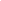 